*vIRTUAL WEBINARS ARE IN RED TEXT. IF you need a staff person to send you the link via email, just ask!Thursday’ s Facebook Feature will feature an employer that has current openings in a variety of positions they are eager to fill! Outreach/Invitation Only Events (Pre-registration required)SNAP Orientation - This is an invitation only virtual event. RESEA Orientation - This is an invitation only virtual event. WorkKeysThese are invitation only events for customers who are working with a Workforce Solutions Career Navigator*vIRTUAL WEBINARS ARE IN RED TEXT. IF you need a staff person to send you the link via email, just ask!Thursday’ s Facebook Feature will feature an employer that has current openings in a variety of positions they are eager to fill! Job Readiness Workshops are available in-person and virtually – ask a team member how to register!Outreach/Invitation Only Events (Pre-registration required)SNAP OrientationThis is an invitation only event.RESEA Orientation This is an invitation only event.WorkKeysThese are invitation only events for customers who are working with a Workforce Solutions Career Navigator*vIRTUAL WEBINARS ARE IN RED TEXT. IF you need a staff person to send you the link via email, just ask!Thursday’ s Facebook Feature will feature an employer that has current openings in a variety of positions they are eager to fill! Outreach/Invitation Only Events (Pre-registration required)SNAP OrientationThis is an invitation only event.RESEA Orientation This is an invitation only event.WorkKeysThese are invitation only events for customers who are working with a Workforce Solutions Career Navigator*vIRTUAL WEBINARS ARE IN RED TEXT. IF you need a staff person to send you the link via email, just ask!Thursday’ s Facebook Feature will feature an employer that has current openings in a variety of positions they are eager to fill! Job Readiness Workshops are available in-person and virtually – ask a team member how to register!Outreach/Invitation Only Events (Pre-registration required)SNAP OrientationThis is an invitation only event.RESEA Orientation This is an invitation only event.WorkKeysThese are invitation only events for customers who are working with a Workforce Solutions Career NavigatorvIRTUAL WEBINARS ARE IN RED TEXT. IF you need a staff person to send you the link via email, just ask!Thursday’ s Facebook Feature will feature an employer that has current openings in a variety of positions they are eager to fill! Job Readiness Workshops are available in-person and virtually – ask a team member how to register!Outreach/Invitation Only Events (Pre-registration required)SNAP OrientationThis is an invitation only event.RESEA Orientation This is an invitation only event.WorkKeysThese are invitation only events for customers who are working with a Workforce Solutions Career NavigatorVirtual Webinar Topics and DescriptionsJumping into Your Job Search (where do I start) Let us help you get your job search off to an amazing start. We have the skills and the tips to help you succeed.Tips for Attending Virtual Meetings Do you enjoy attending virtual meetings? Join us to learn tips for attending virtual meetings.Sharpen Your Interview SkillsLet us help get you ready for your next interview. This webinar workshop has lots of great tipsWhat if I don’t want to hear any feedback?How do you handle feedback? We have all the right responses.How to Maximize Your Online LearningLearn tips to maximize your online learning. Sign up today.Maintain Motivation in Difficult TimesJoin us as we discuss principles of maintaining motivation. Sign up today.10 Tips for Effective CommunicationThe words we choose are important. Need some tips on how to communicate with your boss or coworkers? This webinar workshop will teach you great tips for communication.Resume ReadyHave you written your resume? Need help? Let us show you how to write a great resume.Taking Initiative-That’s not my jobLearn how to have the right attitude in your new job.They are not like me: Diversity in the WorkplaceLet’s talk about how to get along with others who are not like you.Before Important Introductions *Nice to meet you, NOT.You only meet someone new once. This workshop will teach you how to make a great first impression.Dealing with Emotions While Job SearchingYou may experience many emotions while searching for a job. Learn ways to best manage these feelings.Basic Computer Skills Pt 1 and 2Looking for a job on the computer can seem overwhelming. Knowing how to navigate through the websites will make the search easier. Join us and learn basic skills to make your job search successful.How to Answer Difficult QuestionsLet us teach you how to answer those difficult questions in your next interview.Pivot to the Positive (I got the job.)Learn how to answer hard questions during interviews. Sign up for this webinar today!No skills? Sure you do!What is a transferable skill? How can I include transferable skills on my resume or in my interview? This webinar will teach you everything you need to know about transferable skills.Financial Literacy - Understanding Your MoneyCome and learn the basics of financial literacy in developing a spending plan, debt management and setting goals for your finances.Working RemotelyLearn the benefits of working remotely, challenges, assessing your readiness, and tips for working remotely.Teamwork In-Person or VirtuallyWorking in teams is a great way to get things done! However sometimes it can be challenging. This webinar will focus on the value of teamwork.Self-Care is Not SelfishLearn more about self-care is, the benefits of it, and how to create your own plan. Sign up now.Understanding Unwritten Rules: I need to know the rules. How do you learn the rules at your new job? Attend this webinar and we will get you ready.Time Management: I don’t have time for that.Managing time wisely can increase productivity and make your time at work more efficient. Journey with us through the skill of time managementWhat do I wear in person or virtually?How do you plan your outfit to match the position you are applying for? Do you know what “not to wear”? This webinar will focus on the right outfit.Completing an Online Job ApplicationLearn tips on completing an online job application. Join us!Networking Tips for a Changing WorldWhat is networking and why is it important to your job search? This webinar will focus on how creating a strong network will improve your opportunity to land a great interview. Mock Interviewing: Practice for In Person and Virtual InterviewingDo you have an interview coming up? Would you like to practice how to answer those tough questions? Join us and you will have an opportunity to practice your job interviewing skills.Top 10 Tips for Phone and Virtual InterviewingAre you excited or nervous for your phone interview? Do you know what to expect? We do! We have 10 tips to make sure you handle your phone interview like a pro.Managing Stress: Keeping Cool under PressureLearn how to manage stress and stay calm under pressure. Join us. W2, I9, What is that? Congratulations! You landed the job, so now what? Let us show you how to prepare for that new hire paperwork.Keeping Your Skills Sharp – Am I On Top of My Game?Learn how to keep your skills sharp during unemployment and building your network. Join us.Cover letter? Why?Want to write an awesome resume Cover Letter? Need some expert advice? We have just the webinar for you. Get judged by this cover letter and include it with your resume. Join us as we show you how to make that cover letter get noticed!Hard to Employ - Do you feel like the odds are stacked against you? Join us to learn tips for obtaining employment when you have gaps, little work experience, or you’re a returning citizen. Sign up today.Extreme Customer Service (top skills) Join us as we discuss what customer service is and how to use this skill.Upskilling for Talented Professionals) Join us as we discuss the benefits of upskilling, tips, and developing your own strategy.I Just Got Terminated, Now What? Join us as we discuss your next steps to get started on your next  job search. Sign up now!Tips and Apps for Working Remotely Learn seven tips for working remotely and ten best apps to           increase productivity. Join us!How to Find Remote Work Learn more about working remotely and how to find a remote     job. Join us!Preparing for a Panel Interview (virtual)What is a panel interview? How do I prepare? This webinar will answer those questions.Art of Chit Chat-How to Have a Conversation In Person or          VirtuallyDo you know how to start a small conversation or “chit chat”     with new people? This webinar will show you just what to do.Preparing For a Job Fair-In Person or OnlineDo you know how to plan for a job fair? Let us show you how to make sure you are more than ready.Resume Update (Use Your Strengths)Do you have an up-to-date resume that focuses on your                strengths? Sign up to learn more and how to update your              resume.Being Persistent While Respecting Boundaries How can you show your interest in a position without crossing boundaries? How can you tell if you are reaching out too much?     This webinar will cover all of the tips needed to make sure you respect boundaries while being persistent.Did someone say "FREE" Resources???  Join us to learn more on how to locate low cost and free resources in your community. Sign up today!Launching an Online Networking AccountWhat does it take to create an awesome online network account? We have all of the right tips.Listening...Wait, did you hear that?The art of listening. How can I focus on listening to what people are saying?Barriers to Job Searching for Older WorkersYou are not alone, technology, navigating the internet and interviewing can be daunting, let's take this journey together and land the job we want!Self-Awareness: What do you mean I look mad?Do you know how you look to others? Do you appear to be upset or mad? Learn how to pay attention to your facial expressions and actions.SMART Goals (we all need them)Sharing your goals is an important step in reaching your maximum potential. Let us show you how to share your goals with potential employers.Accepting Constructive Criticism Learn more about criticism verses constructive criticism. Join us to learn tips on giving and receiving constructive criticism.I Feel Invisible! Does anyone Care? What Can I Do? You still have a lot to offer, yet you often feel overlooked and invaluable, you love learning and teaching, you used to be the expert in the room, now you're just in the room . . . we will explore how to bring your value to the forefront.In-Person Job Readiness Workshop DescriptionsBecome Certified Work Ready in 2021!Soft SkillsLearn the skills that most employers are looking for! What to wear? When to show up? On the job etiquette. Conflict Resolution, Time Management, Interpersonal Relations, Effective Communication, Attitude, Work Ethic, and more!   Interviewing SkillsLearn to PREPARE yourself before an interview, PRESENT your best during an interview, and CLOSE the interview effectively so you will be hired!Resume BuildingLearn the basics about building a resume from start to complete. Receive one-on-one assistance with building the resume that will get you hired!Mock InterviewHere is where we bring all of your job readiness training together! Be prepared to participate in a mock interview, with your resume in hand, and a winning the job attitude on display!August 2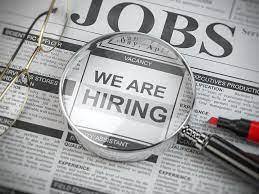 9:00Pivot to the Positive (I got the job.)9:00Job Readiness Workshop – Soft Skills (virtual)11:00Resume Ready2:00Sharpen Your Interview Skills4:00How To Answer Difficult Question *What? I don’t know the answer.WednesdayAugust 3August 49:00W2, I9, What is that?9:00Mock Interviewing: Practice for In Person and Virtual Interviewing9:00Job Readiness Workshop – Resume Building (virtual)9:00Job Readiness Workshop – Interviewing Skills (virtual) 9:00SNAP Orientation (Appointment Only) RESEA Orientation (Appointment Only)10:00Walk-in Wednesday Job Fair10:00Centerville Employer Spotlight– SunCoast Resources & Centerville Healthcare11:00Art of Chit Chat-How to Have a Conversation In Person or Virtually11:00What do I wear in person or virtually?2:00Jumping Into Your Job Search (Where do I start?)2:00Before Important Introductions *Nice to meet you, NOT.Choices Workforce Orientation for Applicants - virtual6:00Cover letter? Why?4:00Resume Update (Use Your Strengths)ThursdayThursdayFridayAugust 5August 69:00Understanding Unwritten Rules *I need to know the rules.9:00Tips for Attending Virtual Meetings9:00Job Readiness Workshop – TBD (Makeup) (virtual)9:00Job Readiness Workshop –Mock Interview (virtual)10:00Facebook Feature11:00Tips and Apps for Working Remotely11:00Self-Awareness *What do you mean I look mad?2:00Basic Computer Skills Pt 1 and 26:00Top 10 Tips for Phone and Virtual InterviewingSaturdaySaturdayAugust 79:00Extreme Customer Service (top skills)10:00In-Person Hiring Event @ Center for Regional ServicesAugust 9August 109:00No skills? Sure you do!8:30WorkKeys Testing (Pre-Registration)9:00Job Readiness Workshop – Soft Skills (virtual)9:00SNAP Orientation (Appointment Only) RESEA Orientation (Appointment Only)11:00Taking Initiative-That’s not my job9:00Job Readiness Workshop – Resume Building (virtual)2:00What if I don’t want to hear any feedback?9:00Time Management “I don’t have time for that.”4:00Preparing For A Job Fair-In Person or Online11:00Teamwork In-Person or Virtually1:30SMART Goals ( we all need them)6:00Launching an Online Networking AccountWednesdayWednesdayThursdayAugust 11August 128:30WorkKeys Testing (Pre-Registration)8:30WorkKeys Testing (Pre-Registration)9:00Job Readiness Workshop – Interviewing Skills (virtual) 9:00Listening...Wait, did you hear that?9:0010 Tips for Effective Communication9:00Job Readiness Workshop – TBD (Makeup) (virtual)10:00Walk-in Wednesday Job Fair10:00Navasota Employer Spotlight– (employer TBD)10:00Madisonville Employer Spotlight – Texas Pride Trailers, Monterrey Mushrooms, Sonic10:00Facebook Feature11:00Preparing for a Panel Interview (virtual)11:00They are not like me: Diversity2:00Being Persistent While Respecting BoundariesChoices Workforce Orientation for Applicants - virtual2:00 Accepting Constructive Criticism4:00Networking Tips for a Changing World6:00Barriers to Job Searching for Older WorkersFridayFridaySaturdayAugust 13August 149:00Job Readiness Workshop –Mock Interview (virtual)11:00I Feel Invisible! Does anyone Care? What Can I Do?9:00*Completing an Online Job Application11:00Did someone say "FREE" Resources???MondayMondayTuesdayAugust 16August 179:00Job Readiness Workshop – Soft Skills (virtual)9:00SNAP Orientation (Appointment Only) RESEA Orientation (Appointment Only)9:00Dealing with Emotions While Job Searching9:00Job Readiness Workshop – Resume Building (virtual)11:00Financial Literacy - Understanding Your Money9:00 How to Find Remote Work10:00Hearne Employer Spotlight– (employer TBD)2:00Hard to Employ - Do You Feel Like the Odds are Stacked Against You?11:00I just got terminated. Now what?4:00How to Maximize Your Online Learning2:00Keeping Your Skills Sharp. Am I on top of my game?6:00 Maintain Motivation in Difficult TimesWednesdayWednesdayThursdayAugust 18August 198:30WorkKeys Testing (Pre-Registration)8:30WorkKeys Testing (Pre-Registration)9:00Managing Stress: Keeping Cool Under Pressure9:00Upskilling for Talented Professionals9:00Job Readiness Workshop – Interviewing Skills (virtual) 9:00Job Readiness Workshop – TBD (Makeup) (virtual)10:00Walk-in Wednesday Job Fair10:00Facebook Feature10:00Brenham Employer Spotlight – Brenham State Supported Living Center11:00Pivot to the Positive (I got the job.)11:00I Feel Invisible! Does anyone Care? What Can I Do?2:00Resume Ready2:00Self-Care is Not SelfishChoices Workforce Orientation for Applicants - virtual6:00Sharpen Your Interview Skills4:00Working RemotelyFridayFridaySaturdayAugust 20August 219:00W2, I9, What is that?9:00How To Answer Difficult Question *What? I don’t know the answer.9:00Job Readiness Workshop –Mock Interview (virtual)11:00Did someone say "FREE" Resources???MondayMondayTuesdayAugust 23August 2411:00Cover letter? Why?9:00SNAP Orientation (Appointment Only) RESEA Orientation (Appointment Only)9:00Job Readiness Workshop – Soft Skills (virtual)9:00Job Readiness Workshop – Resume Building (virtual)2:00Before Important Introductions *Nice to meet you, NOT.	9:00Tips for Attending Virtual Meetings4:00Resume Update (Use Your Strengths)2:00Tips and Apps for Working Remotely6:00Extreme Customer Service (top skills)WednesdayWednesdayThursdayAugust 25August 268:30WorkKeys Testing (Pre-Registration)8:30WorkKeys Testing (Pre-Registration)11:00Preparing For A Job Fair-In Person or Online9:00Job Readiness Workshop – TBD (Makeup) (virtual)9:00Job Readiness Workshop – Interviewing Skills (virtual)	9:00Launching an Online Networking Account10:00Walk-in Wednesday Job Fair10:00Facebook Feature10:00Caldwell Employer Spotlight– (employer TBD)2:0010 Tips for Effective Communication2:00No skills? Sure you do!Choices Workforce Orientation for Applicants - virtual6:00Being Persistent While Respecting Boundaries4:00SMART Goals ( we all need them)FridayFridaySaturdayAugust 27August 289:00Job Readiness Workshop –Mock Interview (virtual)11:00Accepting Constructive Criticism11:00Networking Tips for a Changing WorldMondayMondayTuesdayAugust 30August 319:00Barriers to Job Searching for Older Workers9:00SNAP Orientation (Appointment Only) RESEA Orientation (Appointment Only)9:00Job Readiness Workshop – Soft Skills (virtual)9:00Job Readiness Workshop – Resume Building (virtual)4:00Completing an Online Job Application	11:00Jumping Into Your Job Search (Where do I start?)6:00I Feel Invisible! Does anyone Care? What Can I Do?